Исаченкова Александра Никитична. Идентификатор: 210-851-327Епанова Лилия Рихардовна.               Идентификатор: 104-886-857Горбункова Римма Владимировна.    Идентификатор: 233-041-911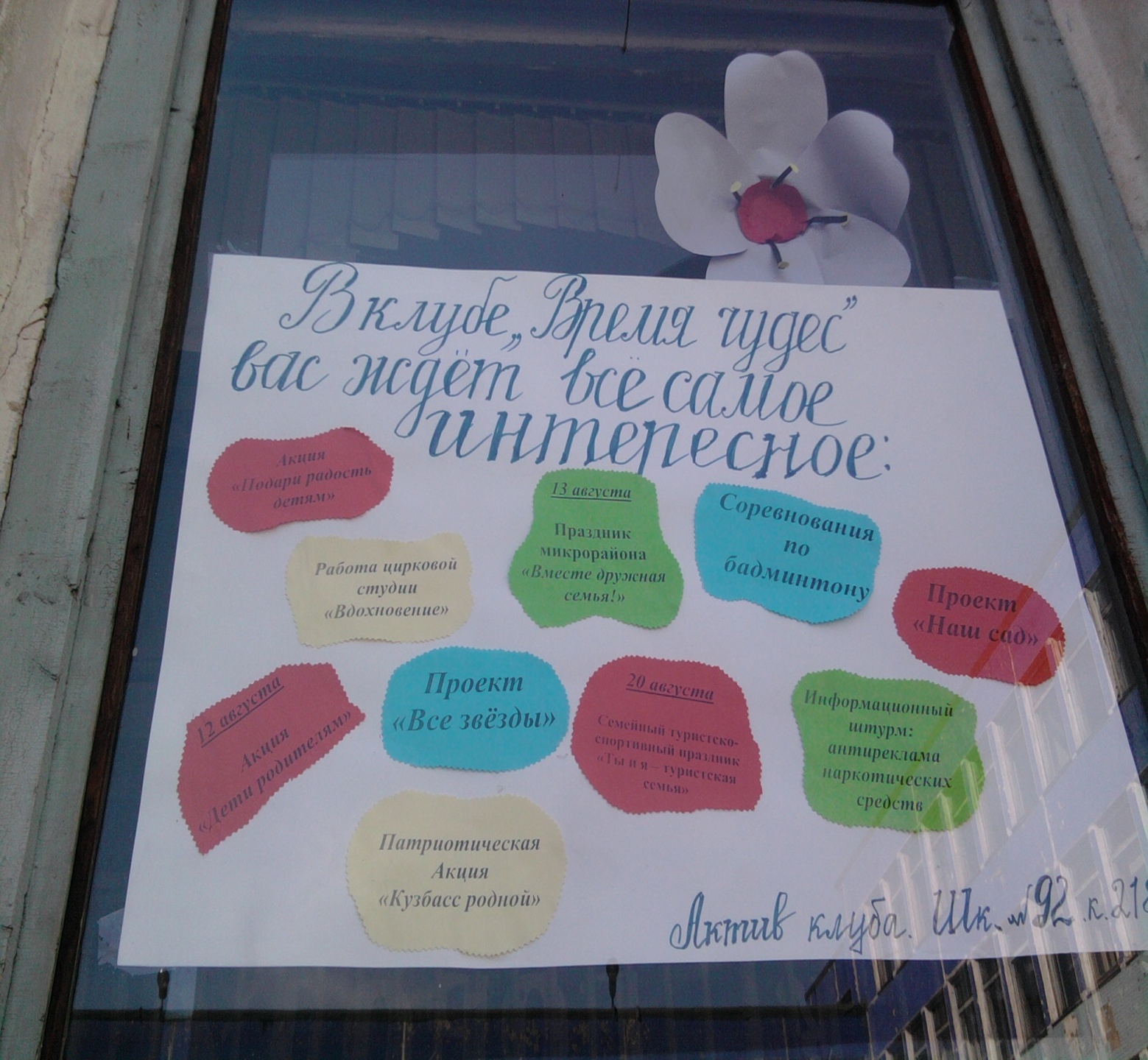 Акция «Подари радость детям»В рамках акции "Подари радость детям" был организован праздничный концерт цирковой студии «Вдохновение» обучающимися МОУ СОШ №92,  для воспитанников детского сада №203 .Подарить детям радость, сделать их счастливыми, поделиться своим теплом   и просто сотворить доброе дело - вот основная цель  этой акции Мы благодарим всех, кто не остался равнодушным. Мы  постарались создать ребятам ощущение праздника: подарили им общение с  юными артистами, море улыбок  и, конечно же, то, без чего не обходиться ни один детский праздник – отличное настроение! Мы уверены, что благотворительная акция “Подарим детям праздник” объединит многих детей и взрослых, раскрывая их сердца навстречу друг другу, подарит тепло улыбок и научит взрослых больше думать о добре и будущем детей, их счастье.В этот день мы подарили  всё своё творчество и талант самому дорогому, что может быть в жизни - ДЕТЯМ. Ведь на нашей Земле нет чужих детей. Мы надеемся, что акция станет неотъемлемой частью общественной и культурной жизни нашей школы.Акция «Подарим радость  детям» несет  добро и любовь в стране Детства по всему миру, зажигая надежду и радость в детских сердцах.

Дарить намного приятнее, чем получать! Ведь это счастье жить с мыслью о том, что сегодня ты сделал немного счастливее нескольких человечков на этой планете.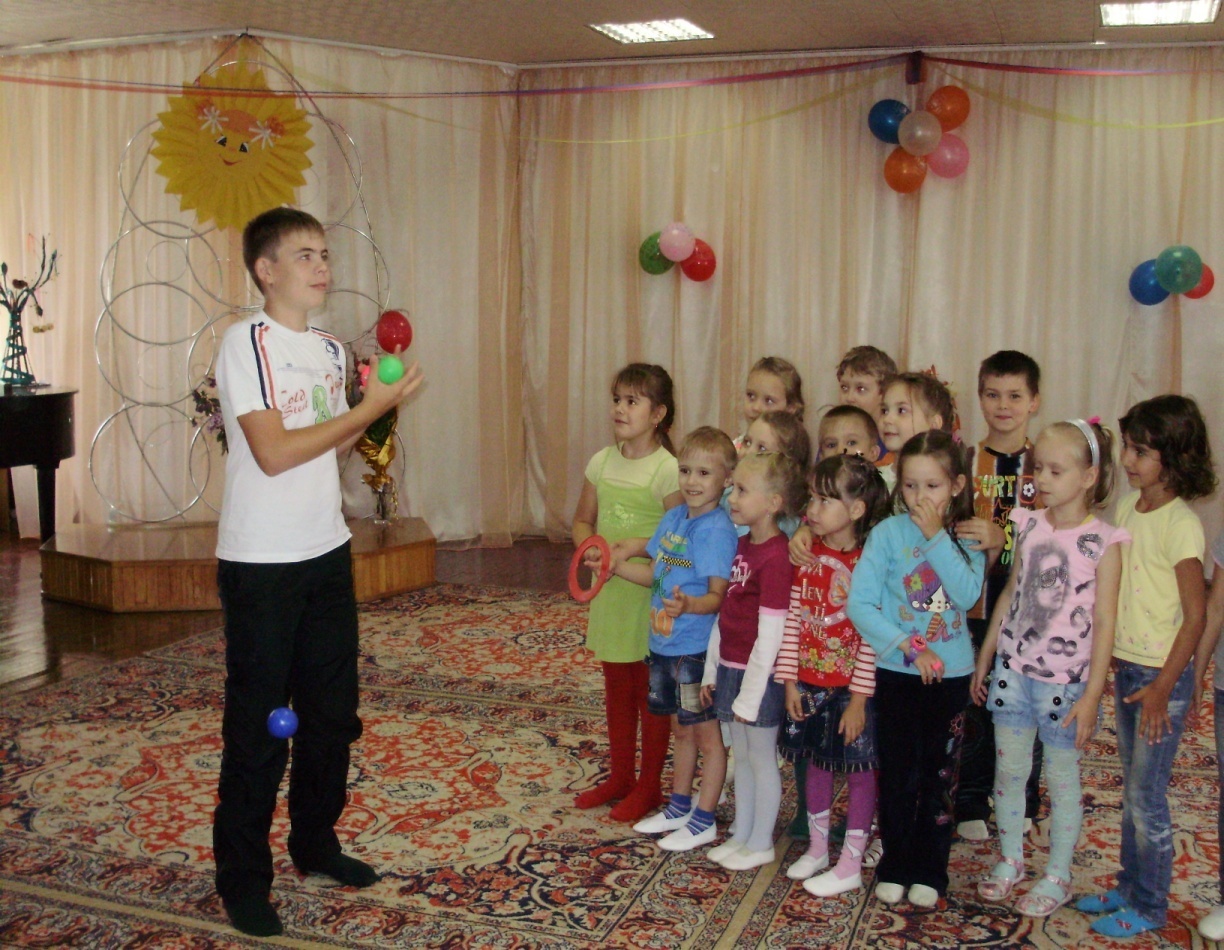 